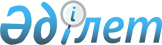 Об установлении квоты рабочих мест для инвалидов в Таскалинском районе на 2016 год
					
			Утративший силу
			
			
		
					Постановление акимата Таскалинского района Западно-Казахстанской области от 24 ноября 2015 года № 300. Зарегистрировано Департаментом юстиции Западно-Казахстанской области 18 декабря 2015 года № 4179. Утратило силу постановлением акимата Таскалинского района Западно-Казахстанской области от 14 июня 2016 года № 164      Сноска. Утратило силу постановлением акимата Таскалинского района Западно-Казахстанской области от 14.06.2016 № 164 (вводится в действие по истечении десяти календарных дней после дня первого официального опубликования).

      Примечание РЦПИ.

      В тексте документа сохранена пунктуация и орфография оригинала.

      В соответствии с Законами Республики Казахстан от 23 января 2001 года "О местном государственном управлении и самоуправлении в Республике Казахстан", от 23 января 2001 года "О занятости населения" и от 13 апреля 2005 года "О социальной защите инвалидов в Республике Казахстан" акимат района ПОСТАНОВЛЯЕТ:

      1. Установить квоту рабочих мест для инвалидов в размере трех процентов от общей численности рабочих мест в Таскалинском районе на 2016 год.

      2. Государственному учреждению "Таскалинский районный отдел занятости и социальных программ" принять необходимые меры, вытекающие из настоящего постановления в соответствии с действующим законодательством.

      3. Признать утратившим силу постановление акимата Таскалинского района от 10 декабря 2014 года № 437 "Об установлении квоты рабочих мест для инвалидов в Таскалинском районе на 2015 год" (зарегистрированное в Реестре государственной регистрации нормативных правовых актов за № 3750, опубликованное 6 февраля 2015 года в газете "Екпін").

      4. Исполняющему обязанности руководителя аппарата акима района (А. Ибраева) обеспечить государственную регистрацию данного постановления в органах юстиции, его официальное опубликование в информационно-правовой системе "Әділет" и в средствах массовой информации.

      5. Контроль за исполнением настоящего постановления возложить на заместителя акима района Л. Жубанышкалиевой.

      6. Настоящее постановление вводится в действие по истечении десяти календарных дней после дня первого официального опубликования.


					© 2012. РГП на ПХВ «Институт законодательства и правовой информации Республики Казахстан» Министерства юстиции Республики Казахстан
				
      Аким района

С. Алиев
